Муниципальное дошкольное образовательное учреждение«Детский сад № 3 р.п. Семибратово»Муниципальный конкурс методических материалов педагогов-психологов Мастер-класс для детей старшего дошкольного возраста и их родителей по применению в совместной деятельности психопрофилактических и обучающих игр и упражнений на песке  «СОЗДАЁМ МИР СВОИМИ РУКАМИ»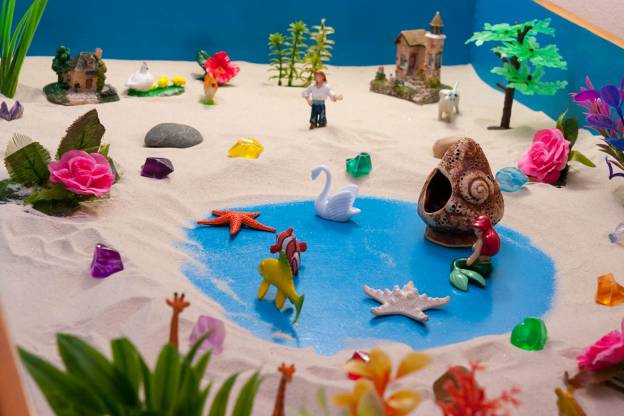 Автор: Громова Светлана Юрьевна,педагог – психологПояснительная запискаИгры с песком в дошкольном возрасте отрывают естественные возможности погружения ребенка в «мир» бессознательного и сознательного, где он получает возможность выражать свои идеи, чувства, желания, фантазии, получать разрядку эмоционального напряжения в безопасной обстановке. Поведенческие проблемы у дошкольников обусловлены высоким уровнем эмоциональной фрустрации, сильными чувствами тревоги, вины и обиды. Без снятия острого эмоционального состояния невозможно скорректировать поведение. Поэтому песочная терапия значительно актуальна для детей, у которых нарушена эмоционально-волевая сфера.Песок обладает замечательным свойством ослаблять негативную психическую энергию, в процессе работы с песком происходит гармонизация психоэмоционального состояния ребенка [1].Мастер–классы по песочной терапии — одна из наиболее эффективных форм работы с семьёй, которая позволяет реализовать потребность в установлении взаимопонимания между педагогами и родителями, родителями и детьми. А когда педагог-психолог проводит мастер-класс в совместной деятельности родителей и детей, улучшается не только эмоционально-волевая сфера ребенка, это положительно сказывается на детско-родительских отношениях. Родители после проведенных мастер-классов начинают активно использовать полученные знания, организуя с детьми занятия в домашних условиях. У родителей появляется огромный интерес к совместной деятельности с детьми и желание проводить с ними больше времени.Методы и приемы, используемые в мастер-классе:1. исследовательская и практическая деятельность,2.  наблюдение,3. игровая деятельность, в том числе  обыгрывание ситуаций,4. словесные методы – беседа, рассказ педагога-психолога, 5. наглядные методы - показ фигурок, схем,6. релаксация,7.сказкотерапия,8. рефлексия.Формы работы, используемые в мастер-классе:1. сюжетные игры, 2. игры-забавы,3. дидактические игры-упражнения, 4. рисование песком, 5. конструирование – использование метода «песочного наплыва».Цель мастер-класса для детей: гармонизация психоэмоционального состояния детей с нарушениями эмоционально-волевой сферы. Задачи:1.Снятие эмоционального и мышечного напряжения.2.Воспитание чувства успешности и уверенности в себе.3.Познание внешнего и своего внутреннего мира.4. Развитие умения работать в парах, действовать согласованно.4.Развитие мелкой моторики кистей рук.5.Развитие восприятия, мышления, внимания, воображения и фантазии.Цель мастер-класса для родителей: повышение качества образовательного процесса посредством организации совместной творческой деятельности родителя и ребенка в условиях детского сада. Задачи: 
1.Создание позитивного настроя на работу, доверительной и деловой атмосферы. 
2.Обогащение педагогических знаний и умений родителей в области применения игровой песочной терапии с детьми. 3.Формирование у законных представителей нового взгляда на ребёнка как на субъект воспитания с его потребностями и переживаниями, как на партнёра по совместной деятельности. 4. Снятие эмоционального напряжения с помощью песка.Время проведения мастер-класса: 35 минутПрогнозируемые результаты для детей:- повышение интереса детей к работе с песком,- улучшение психологического климата в диаде «ребенок-родитель»,- гармонизация эмоционального состояния,- обучение исследованию собственных чувств и желаний,- расширение знаний об эмоциях.Прогнозируемые результаты для родителей:- обучение родителей игре с песком,- повышение интереса к взаимодействию с детьми,- расширение знаний об эмоциях,- обучение понимать эмоции своих детей,- снятие психологического напряжения. Материалы и оборудование:- световые столы с песком для каждой пары «взрослый-ребенок»- стулья для каждого участника- длинные линейки- эмблемы-правила работы с песком- маленькие игрушки на каждую пару 3 штуки- повязки на глаза на каждого ребенка- картинка «Золотая рыбка»- камушки СОДЕРЖАНИЕ МАСТЕР-КЛАССАПриветствие участниковПедагог-психолог: Здравствуйте, наши дорогие ребята и их родители. Сегодня на улице пасмурно и холодно. А у нас тепло, светло и весело. А весело от наших улыбок, ведь каждая улыбка - это маленькое солнышко, от которого становится тепло и хорошо. Давайте мы улыбнёмся друг другу и подарим своё тепло и хорошее настроение.Мотивация на совместную работу- Сегодня у нас с вами пройдет очень необычный мастер-класс, в котором будут участвовать не только дети, но и родители. Сегодня не только вы, ребята, уйдете с занятия с новыми знаниями и навыками, но и ваши мамы и папы, обучатся чему-то новому.- А занятие у нас сегодня будет проходить в игровой форме в наших песочницах и очень необычным образом – в парах «ребенок-взрослый». Сейчас я предлагаю вам разделиться на пары, а помогут нам в этом смайлики, у каждого из вас будет половинка смайлика, одна половинка будет у взрослого, вторая – у ребенка. Таким образом, найдя свою половинку, вы объединитесь в пары. Педагог-психолог раздает половинки смайликов детям и взрослым (Приложение 1). - Вот вы и разделились. А теперь я приглашаю вас к нашим песочным столикам. Второй вариант: дети и родители могут работать в своих парах, без разделения.Дети и родители парами занимают столы.Обозначение правил работы с песком- Чтобы приступить к работе с песком, мы должны с вами вспомнить правила работы с ним и обучить им наших родителей. Ребята, что нельзя делать, работая с песком? Педагог-психолог показывает правила-эмблемы работы с песком, а дети их называют (Приложение 2).Правила:1. Нельзя брать песок в рот - можешь подавиться!2. Нельзя   бросать песок в лицо – можешь повредить глаза!3. Нельзя  вдыхать песок -   будет трудно дышать!4. Нельзя высыпать песок из песочницы, нужно беречь каждую песчинку.5. Перед игрой с песком нужно всегда мыть руки. После игры с песком – помой руки!6. После игры собери все игрушки из песочницы [3].Ну, что же. Вход в нашу Песочную страну открыт. Добро пожаловать! Выполнение упражненийУпражнение «Здравствуй, песок!»  - Давайте мы с вами все поздороваемся с песочком. Положите ладошки на песок. Погладим внутренней, затем тыльной стороной ладони. Какой песок?.. Дети и родители отвечают  (сухой, шершавый, мягкий). Какой стороной руки вам приятнее гладить песок? Дети и родители отвечают. Послушайте… Он с вами здоровается… но очень-очень тихо. Вы все слышите?.. Не все, потому что песочку грустно и одиноко. Вот он и разговаривает с нами тихим голосом [2].  А давайте его развеселим! Пощекочем его сначала одной рукой каждым пальчиком, затем другой. А теперь пощекочем двумя руками. А теперь наберем целые кулачки песка и резко откроем их. Вот, уже слышно, как песочек здоровается с нами.Теперь медленно выравниваем поверхность песка руками.Упражнение «Победитель злости»  - В каждой Песочной стране, и наша не является исключением, проживают не только добрые жители, но и встречаются злые. Давайте изобразим одного из них. Сейчас я предлагаю родителям нарисовать голову этого злюки, затем обозначим его злые глаза, его злые-презлые брови, его презлющий рот и нарисуем ему носик.  У всех получился злой житель Песочной страны? А теперь, ребята, перед вами стоит нелегкая задача – давайте мы с вами, как добрые волшебники, превратим этого злюку в доброго жителя Песочной страны. Для этого мы поменяем его злые глаза на добрые, его злые брови на добрые, его злой рот на добрый или сделаем ему улыбку. Давайте положим ладошки на песок. Вы чувствуете, что больше нет злого жителя? Я вас поздравляю, мы победили злость в Песочной стране!- Ребята, а знаете, как в Песочной стране отмечают победу? Дети отвечают. Жители заказывают у неба дождика. А мы с вами, как волшебники, сами сможем сделать так, чтоб в нашей стране пошел дождь. Сначала у нас пойдет детский дождик: ребята, наберите в правую ручку целый кулачок песка, по моей команде вы будете потихонечку высыпать песок из ручки, главное, чтобы песок не прекращал сыпаться, тот, у кого песочек будет сыпаться всех дольше, одержит победу. А родители проконтролируют вас. Дети выполняют задание.- А теперь пойдет взрослый дождик. Взрослые продолжают соревновательное упражнение между собой.Игра «Пальчиковые ходы»- В нашей Песочной стране прошел дождик, и налило столько воды, что мы можем с вами сделать остров. Давайте мы с помощью линеечки сделаем остров из песка по центру столика. Вот остров у нас уже есть, сейчас нам предстоит заселить на нем трех жителей, которые находятся у вас в коробочках. Вам нужно будет спасать животных и птиц на острове. А делать вы будете это поочередно с закрытыми глазами в парах. Сначала один крепко-крепко закроет глаза и не будет подглядывать, другой в это время разместит животных в разных частях. Потом тот, у кого закрыты глаза, будет двумя пальчиками ходить по острову с закрытыми глазами и искать животных. Если вы почувствуете, что сошли с острова в воду, вам нужно будет вернуться на остров и продолжить поиски. Сейчас я предлагаю закрыть глазки нашим ребятам и начать игру. После спасения трех животных ребенком, он меняется со взрослым.Игра-разминка «У кого что?» - Сейчас подойдите, пожалуйста, все ко мне, мы образуем круг. Давайте поиграем: вам нужно будет выполнить задание, которое подходит именно вам: - Улыбнитесь те, кто умеет помогать детям и взрослым. - Коснитесь кончика носа левой рукой те, у кого сегодня белые носочки. - Попрыгайте те, кто никогда не обижает других. - Постойте на правой ноге те, кто сегодня не выспался. - Присядьте те, кто сегодня на завтрак кушал бутерброд.- Похлопайте в ладоши те, у кого сегодня хорошее настроение.Дети и взрослые выполняют заданияУпражнение «Золотая Рыбка»   - Ребята, родители, посмотрите на наше море вокруг острова, вы ничего не видите в нем? Дети отвечают. А в этом море обитает вот такой житель. Педагог-психолог показывает детям Золотую рубку (Приложение 3). Кто это? Дети отвечают. Именно она живет в этом море и печалится. Все обитатели Песочной страны ее несомненно любят, и она всех любит, но у нее нет ни подружек, ни друзей, похожих на нее. Однажды Золотая рыбка узнала, что в другой стране живут веселые, добрые, умелые дети, которые могут рисовать золотых рыбок "Они мне обязательно помогут!" - подумала Золотая рыбка. Мы поможем Золотой рыбке обрести подружку? Как мы можем ей помочь? Давайте попробуем нарисовать на песке подружку Золотой рыбке. Включить релаксационную музыку Дети и взрослые выполняют задание. - Какие разные у нас получились рыбки, но все - таки они не такие яркие, как Золотая рыбка. Что необходимо сделать, чтобы они засияли, засверкали и превратились в настоящих золотых рыбок? Нужно их украсить. Дети и родители украшают рыбок и море камушками. - Посмотрите, сколько подружек вы подарили нашей рыбке, какие вы добрые, отзывчивые и замечательные. Рыбка вам очень благодарна и приготовила для вас заключительное испытание. Завершение мастер-класса, рефлексия- Давайте теперь попрощаемся с песочком: погладим его и прижмем к нему ладошки. На этом наш мастер-класс подошел к окончанию. Ребята, вам приятно было побывать в Песочной стране. Родители, а вам? Чем вам запомнилась Песочная страна? Что вызывало сложности? Что понравилось? Дети и родители отвечают. Спасибо за участие!Список использованной литературы и интернет-ресурсов
Ситова Е. А. Мастер-класс как эффективная форма работы с родителями в дошкольном учреждении / Е. А. Ситова, Г. Е. Дмитриева. —2019. — № 9. Симонова В. Игры – приветствия с песком [Электронный ресурс]: https://pandia.ruФоминых Н. Как провести занятие с песком в детском саду [Электронный ресурс]:  https://melkie.netПриложение 1Приложение 3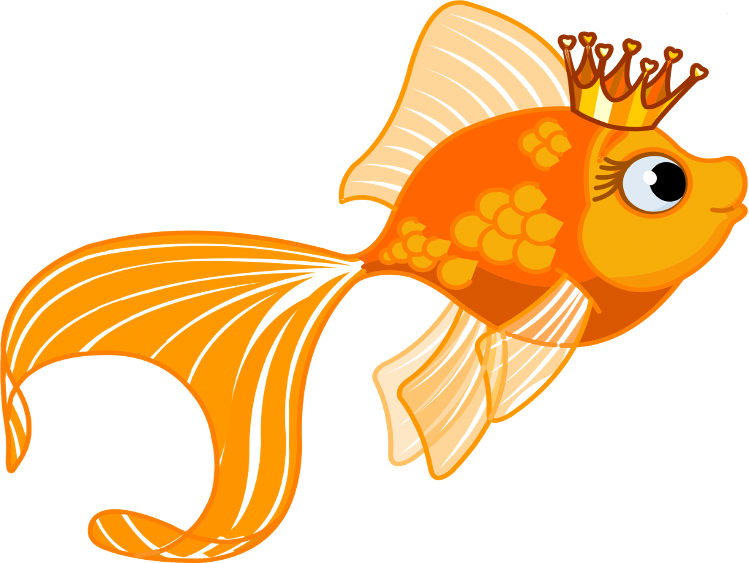 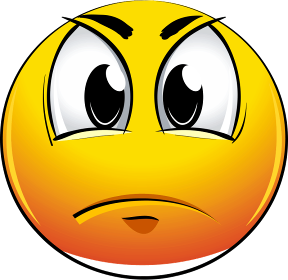 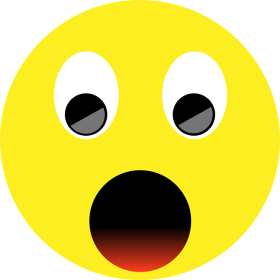 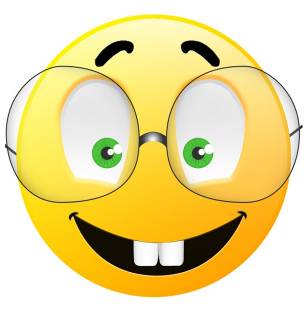 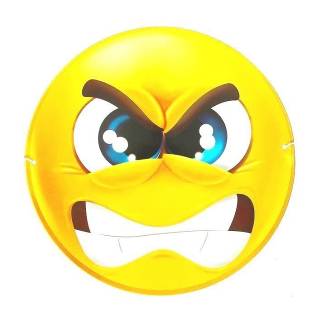 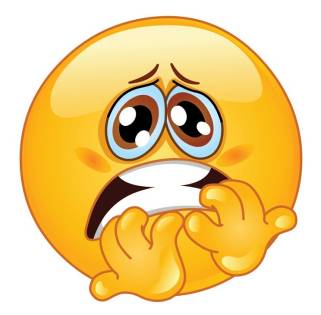 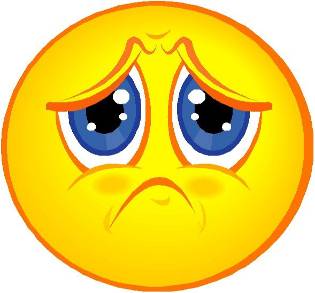 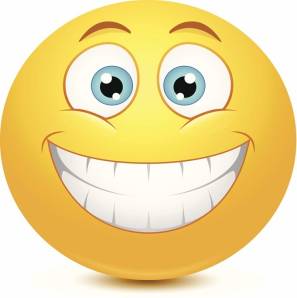 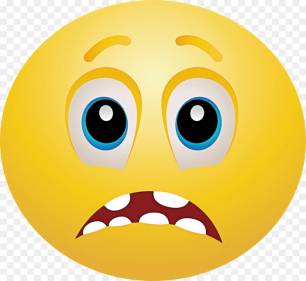 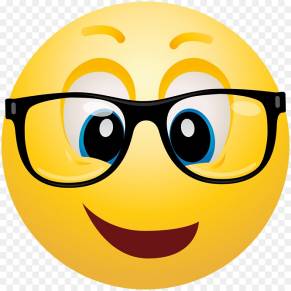 Приложение 2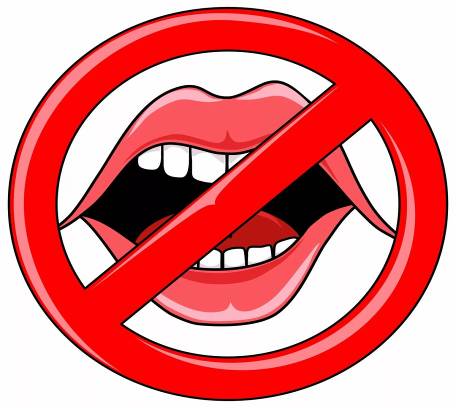 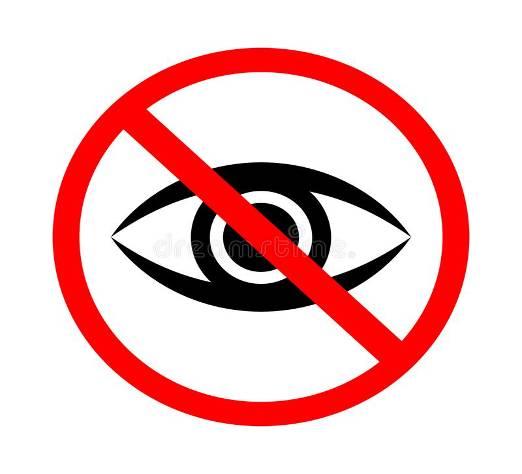 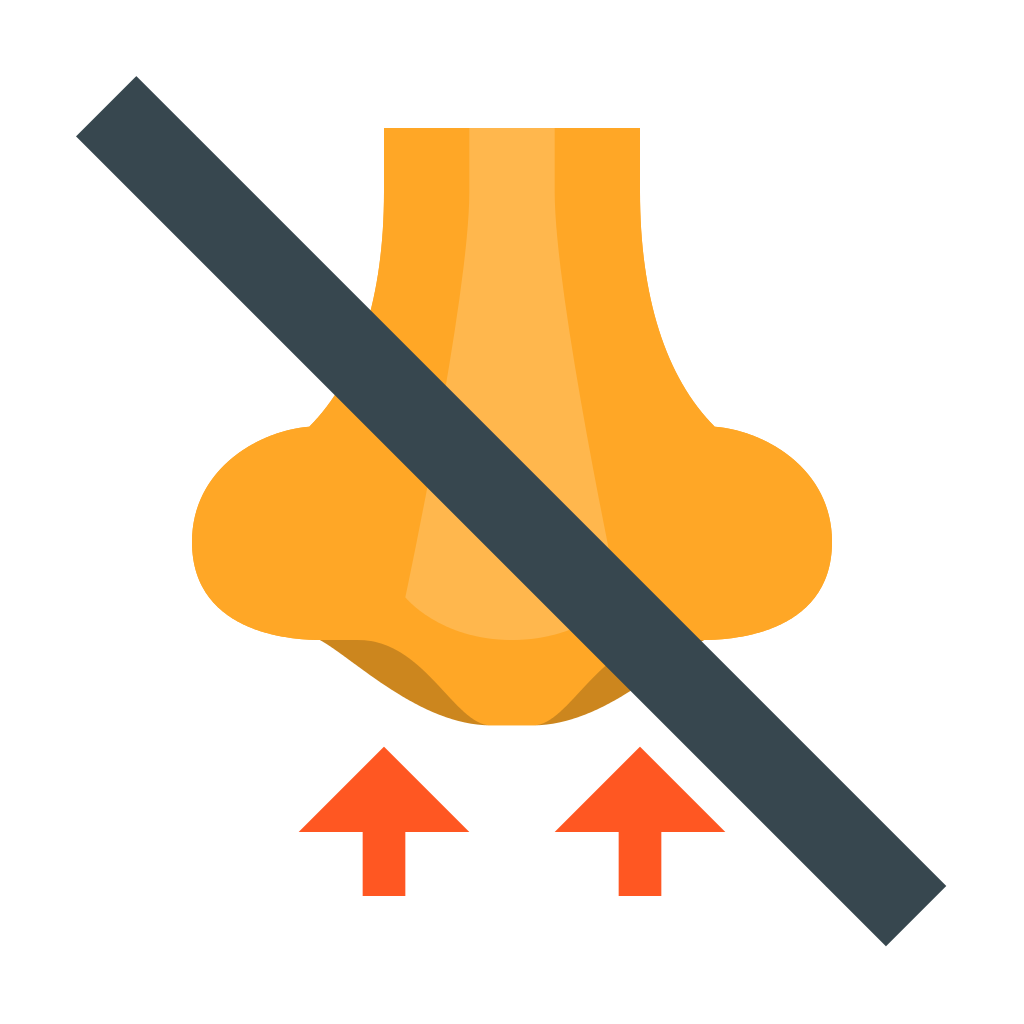 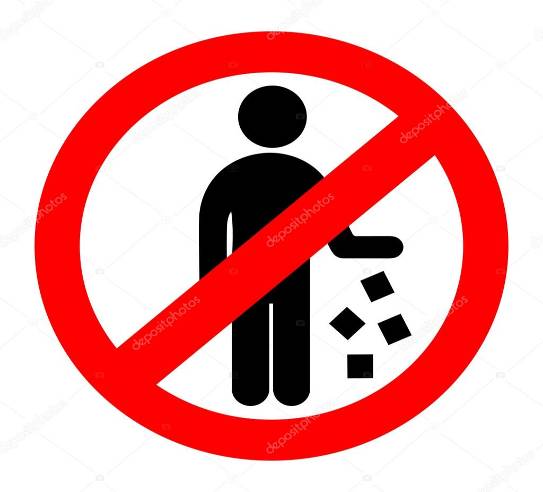 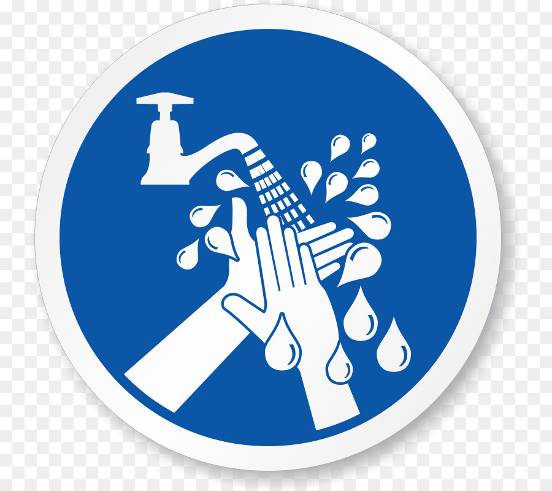 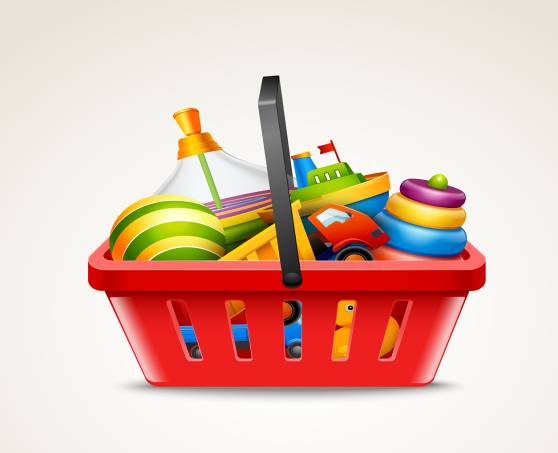 